2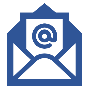 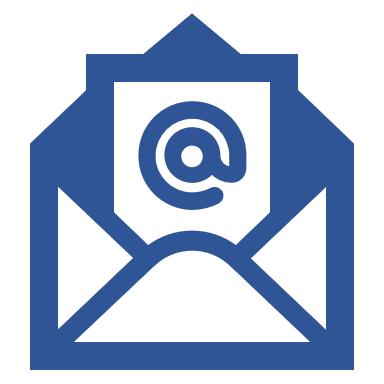 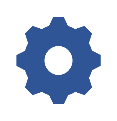 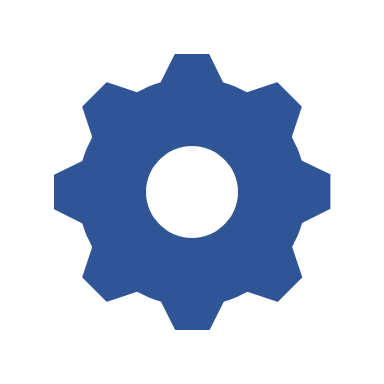 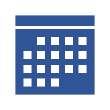 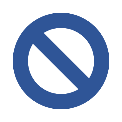 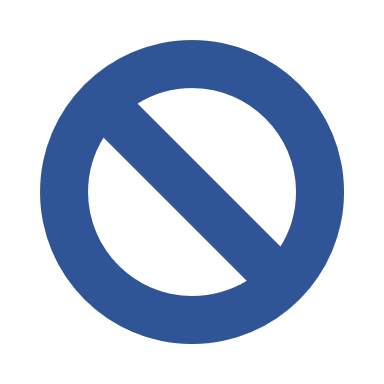 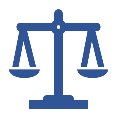 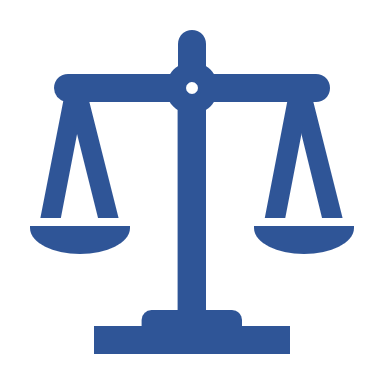 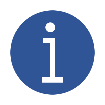 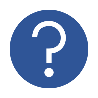 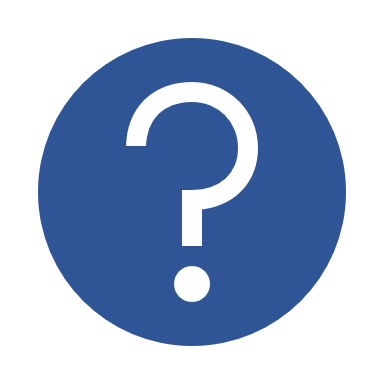 W poniższym dokumencie szczegółowo informujemy o zasadach, na jakich opieramy się przetwarzając dane osobowe Państwa dzieci jako naszych uczniów. W ten sposób chcemy nie tylko zrealizować wymogi wynikające z RODO, ale także w sposób przejrzysty i klarowny zapoznać Państwa z celami, podstawami prawnymi i sposobami przetwarzania. Mamy nadzieję, że te informacje będą dla Państwa pomocne, także przy realizacji praw osób, których dane przetwarzamy, dbając przy tym o Państwa prywatność i bezpieczeństwo danych.Szkoła Podstawowa nr 171 im. Stanisława Staszica w Warszawie przetwarzając dane osobowe uczniów, pełni funkcję administratora tych danych. W sprawach dotyczących przetwarzania danych, można się z nami skontaktować w następujący sposób: adres: ul. Armii Krajowej 39, 05-075 Warszawa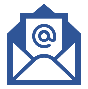 telefon: 227739052mail: sp171wesola@poczta.onet.plNadzór nad prawidłowym i bezpiecznym przetwarzaniem danych osobowych naszych uczniów pełni szkolny inspektor ochrony danych (IOD). Z Inspektorem można kontaktować się drogą mailową, pisząc na adres: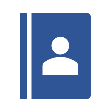 mail: iod.wesola@edukompetencje.pl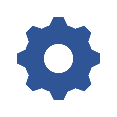 Realizując zadania jednostki oświatowej, będziemy przetwarzać dane naszych uczniów 
(i ich rodziców lub opiekunów), w następujących celach:wypełnienia obowiązków Szkoły publicznej jako administratora, wynikających z przepisów prawa (m.in. ustawy Prawo oświatowe, ustawy o systemie oświaty, ustawy o systemie informacji oświatowej) na podstawie art. 6 ust. 1 lit. c (tj. przetwarzanie jest niezbędne do wypełnienia obowiązku prawnego ciążącego na administratorze) lub art. 9 ust. 2 lit. g RODO (przetwarzanie ze względów związanych z ważnym interesem publicznym);zapewnienia bezpieczeństwa uczniów oraz dla ochrony mienia i zachowania w tajemnicy informacji, których ujawnienie mogłoby narazić naszą Szkołę na szkodę, poprzez zastosowanie środków technicznych umożliwiających rejestrację obrazu (monitoring wizyjny) - zgodnie z art. 108a ustawy Prawo oświatowe, na podstawie art. 6 ust. 1 lit. e RODO (tj. gdy przetwarzanie jest niezbędne do wykonania zadania realizowanego w interesie publicznym);realizacji celów związanych z promocją działań Szkoły poprzez publikowanie, np. na oficjalnej stronie internetowej, informacji o sukcesach konkretnych uczniów, relacji z wydarzeń, przedsięwzięć, w których brali udział (np. konkursy, występy, uroczystości), w tym także wizerunków uczniów – wyłącznie w przypadkach, gdy rodzice, opiekunowie wyrazili zgodę na tę formę przetwarzania, na podstawie art. 6 ust. 1 lit. a RODO. Dostęp do danych osobowych uczniów wewnątrz struktury organizacyjnej naszej Szkoły będą mieć wyłącznie upoważnione osoby i tylko w zakresie niezbędnym do realizacji obowiązków zawodowych.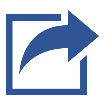 Dane mogą być udostępniane organom publicznym, instytucjom i podmiotom trzecim uprawnionym do żądania dostępu lub otrzymania danych osobowych, gdy jest to niezbędne na podstawie przepisów prawa (m.in. Ministerstwo Edukacji Narodowej, Kuratorium Oświaty, powiatowe stacje sanitarno-epidemiologiczne, ośrodki pomocy społecznej, służby medyczne, mundurowe).Dane uczniów (imię, nazwisko, PESEL) będą udostępniane podmiotom medycznym prowadzącym nad nimi opiekę zdrowotną w naszej Szkole. Szkoła może też umożliwić kontakt z uczniami i ich rodzicami/opiekunami podmiotom realizującym tę opiekę. Administratorami wszystkich danych uczniów związanych z opieką zdrowotną, są realizujące ją podmioty medyczne.Dane będą także powierzane wybranym podmiotom współpracującym ze Szkołą, np. dostarczającym oprogramowanie (m.in. dziennik elektroniczny, pakiety biurowe, komunikatory, strona internetowa), na zasadach zgodnych z art. 28 RODO.Dane przetwarzane w celach związanych z promocją Szkoły będą udostępniane, rozpowszechniane poprzez umieszczanie np. na tablicach informacyjnych, naszej gazetce lub kronice, naszych oficjalnych stronach internetowych. Dane osobowe uczniów będą przez nas przechowywane przez okres niezbędny do realizacji wynikających z Ustawy z dnia 14 lipca 1983 r. o narodowym zasobie archiwalnym i archiwach 
(tj. Dz.U. 2020 poz. 164) celów archiwizacji. 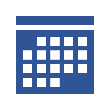 Nagrania monitoringu będą przechowywane przez okres przyjęty w Szkole, nie dłużej jednak, 
niż 3 miesiące, zgodnie z wymogami ustawowymi, z wyjątkiem sytuacji nadzwyczajnych. Szczegóły dotyczące przetwarzania danych w systemie monitoringu można znaleźć w naszej siedzibie. Dane przetwarzane na podstawie zgody będą przechowywane do momentu osiągnięcia celu przetwarzania lub wcześniejszego wycofania zgody.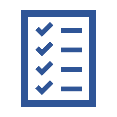 Nasza Szkoła, w ramach realizacji swoich zadań, może przetwarzać w  szczególności następujące dane ucznia i jego rodziców lub opiekunów:Niniejszym informujemy, że posiadają Państwo prawo dostępu do treści danych swoich dzieci oraz prawo do ich sprostowania, ograniczenia przetwarzania na zasadach określonych w art. 18 RODO, a w przypadku przetwarzania danych na podstawie zgody, do jej wycofania oraz do usunięcia danych. W przypadku danych przetwarzanych na podstawie art. 6 ust. 1 lit. e RODO, macie Państwo prawo także do wyrażenia sprzeciwu wobec przetwarzania ze względu na szczególną sytuację oraz żądania usunięcia danych w przypadku uznania sprzeciwu przez administratora. 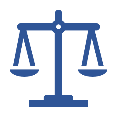 Jeśli uznają Państwo, iż przetwarzanie danych osobowych Państwa dziecka narusza przepisy ogólnego rozporządzenia o ochronie danych osobowych z dnia 27 kwietnia 2016 r., mają Państwo także prawo wniesienia skargi do Prezesa Urzędu Ochrony Danych Osobowych.Podanie danych osobowych Uczniów, opisanych w rubryce 1-9 , jest wymogiem prawnym. Są Państwo zobowiązani do ich podania, a konsekwencją ich niepodania będzie brak możliwości edukacji Państwa dziecka w naszej Szkole. Przetwarzanie danych opisanych w rubryce nr 10 zależy od dobrowolnej zgody rodziców, opiekunów prawnych naszych Uczniów. Brak zgody w tym zakresie będzie skutkował pominięciem informacji dotyczących Państwa dziecka w  podanych informacjach o sukcesach, wydarzeniach, w których brało ono udział.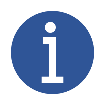 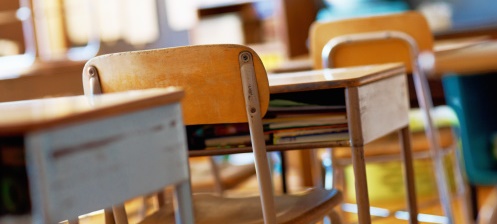 Szkoła Podstawowa nr 171 im. Stanisława Staszica w Warszawie ul. Armii Krajowej 39 
05-075 WarszawaKLAUZULA INFORMACYJNA 
DOTYCZĄCA PRZETWARZANIA 
DANYCH OSOBOWYCH UCZNIÓW SZKOŁY 
I ICH RODZICÓW LUB OPIEKUNÓW NINIEJSZY DOKUMENT MA CHARAKTER INFORMACYJNY. MOGĄ SIĘ Z NIM ZAPOZNAĆ RODZICE/OPIEKUNOWIE UCZNIÓW, W DOWOLNYM MOMENCIE. NIEZAPOZNANIE SIĘ Z TREŚCIĄ MOŻE UTRUDNIĆ POZNANIE ZASAD PRZETWARZANIA DANYCH PRZEZ NASZĄ SZKOŁĘ I SKUTECZNĄ REALIZACJĘ PRAW OSÓB, KTÓRYCH DANE DOTYCZĄ.NINIEJSZY DOKUMENT MA CHARAKTER INFORMACYJNY. MOGĄ SIĘ Z NIM ZAPOZNAĆ RODZICE/OPIEKUNOWIE UCZNIÓW, W DOWOLNYM MOMENCIE. NIEZAPOZNANIE SIĘ Z TREŚCIĄ MOŻE UTRUDNIĆ POZNANIE ZASAD PRZETWARZANIA DANYCH PRZEZ NASZĄ SZKOŁĘ I SKUTECZNĄ REALIZACJĘ PRAW OSÓB, KTÓRYCH DANE DOTYCZĄ.Podstawa prawna: art. 13 ust. 1 i ust. 2 Rozporządzenia Parlamentu Europejskiego i Rady (UE) 2016/679 z dnia 27 kwietnia 2016 r. w sprawie ochrony osób fizycznych w związku z przetwarzaniem danych osobowych i w sprawie swobodnego przepływu takich danych oraz uchylenia dyrektywy 95/46/WE (ogólne rozporządzenie o ochronie danych) – dalej: RODOPodstawa prawna: art. 13 ust. 1 i ust. 2 Rozporządzenia Parlamentu Europejskiego i Rady (UE) 2016/679 z dnia 27 kwietnia 2016 r. w sprawie ochrony osób fizycznych w związku z przetwarzaniem danych osobowych i w sprawie swobodnego przepływu takich danych oraz uchylenia dyrektywy 95/46/WE (ogólne rozporządzenie o ochronie danych) – dalej: RODOADMINISTRATOR DANYCH OSOBOWYCHINSPEKTOR OCHRONY DANYCHCELE I PODSTAWY PRZETWARZANIA DANYCH OSOBOWYCH UCZNÓW 
I ICH RODZICÓW/OPIEKUNÓWKOMU DANE BĘDĄ PRZEKAZYWANE?OKRES PRZECHOWYWANIA DANYCH OSOBOWYCHKATEGORIE PRZETWARZANYCH DANYCH OSOBOWYCH NASZYCH UCZNIÓWLp. Kategorie danych Podstawa prawna1.Dane identyfikacyjne dziecka (np. imię nazwisko, 
nr PESEL, data urodzenia, adres zamieszkania i zameldowania) Ustawa z dnia 14 grudnia 2016 r. - Prawo oświatowe (tj. Dz.U. 2023 poz. 900);Ustawa z dnia 7 września 1991 r. o systemie oświaty (tj. Dz.U. 2022 poz. 2230);Ustawa z dnia 15 kwietnia 2011 r. o systemie informacji oświatowej (tj. Dz.U. 2022 poz. 2597);Ustawa z dnia 27 października 2017 r. o finansowaniu zadań oświatowych 
(tj. Dz.U. 2022 poz. 2082);Rozporządzenie Ministra Edukacji Narodowej z dnia 9 sierpnia 2017 r. w sprawie zasad organizacji i udzielania pomocy psychologiczno-pedagogicznej w publicznych przedszkolach, szkołach i placówkach (tj. Dz.U. 2020 poz. 1280);Ustawa z dnia 13 czerwca 2003 r. o udzielaniu cudzoziemcom ochrony na terytorium Rzeczypospolitej Polskiej (tj. Dz.U. 2022 poz. 1264)Ustawa z dnia 12 marca 2022 r. o pomocy obywatelom Ukrainy w związku z konfliktem zbrojnym na terytorium tego państwa (tj. Dz.U. 2023 poz. 103)2.Informacje na temat indywidualnych potrzeb rozwojowych i edukacyjnych dziecka (np. informacje o niepełnosprawności, wyniki prowadzonych obserwacji pedagogicznych, informacje o szczególnych uzdolnieniach i obszarach, w których istnieje możliwość wsparcia dziecka, opinie, orzeczenia poradni psychologiczno-pedagogicznych, dotychczasowe osiągnięcia edukacyjne, poziom znajomości języka)Ustawa z dnia 14 grudnia 2016 r. - Prawo oświatowe (tj. Dz.U. 2023 poz. 900);Ustawa z dnia 7 września 1991 r. o systemie oświaty (tj. Dz.U. 2022 poz. 2230);Ustawa z dnia 15 kwietnia 2011 r. o systemie informacji oświatowej (tj. Dz.U. 2022 poz. 2597);Ustawa z dnia 27 października 2017 r. o finansowaniu zadań oświatowych 
(tj. Dz.U. 2022 poz. 2082);Rozporządzenie Ministra Edukacji Narodowej z dnia 9 sierpnia 2017 r. w sprawie zasad organizacji i udzielania pomocy psychologiczno-pedagogicznej w publicznych przedszkolach, szkołach i placówkach (tj. Dz.U. 2020 poz. 1280);Ustawa z dnia 13 czerwca 2003 r. o udzielaniu cudzoziemcom ochrony na terytorium Rzeczypospolitej Polskiej (tj. Dz.U. 2022 poz. 1264)Ustawa z dnia 12 marca 2022 r. o pomocy obywatelom Ukrainy w związku z konfliktem zbrojnym na terytorium tego państwa (tj. Dz.U. 2023 poz. 103)3.Dane identyfikacyjne rodziców, opiekunów dziecka, takie jak imiona i nazwiska, adres zamieszkania, numery telefonów, adresy poczty elektronicznejUstawa z dnia 14 grudnia 2016 r. - Prawo oświatowe (Dz.U. 2023 poz. 900);Ustawa z dnia 5 grudnia 2008 r. o zapobieganiu oraz zwalczaniu zakażeń i chorób zakaźnych u ludzi 
(tj. Dz.U. 2022 poz. 1657);Ustawa z dnia 7 września 1991 r. o systemie oświaty (tj. Dz.U. 2022 poz. 2230); Ustawa z dnia 27 października 2017 r. o finansowaniu zadań oświatowych 
(tj. Dz.U. 2022 poz. 2282).Ustawa z dnia 29 lipca 2005 r. o przeciwdziałaniu przemocy domowej (tj. Dz.U. 2021 poz. 1249)Ustawa z 9 czerwca 2022 r. o wspieraniu i resocjalizacji nieletnich (Dz.U. 2022 poz. 1700 ze zm.)4.Informacje niezbędne do zapewnienia dziecku właściwej opieki w czasie zajęć organizowanych przez Szkołę, również w ramach wyjść i wycieczek szkolnychUstawa z dnia 14 grudnia 2016 r. - Prawo oświatowe (Dz.U. 2023 poz. 900);Ustawa z dnia 5 grudnia 2008 r. o zapobieganiu oraz zwalczaniu zakażeń i chorób zakaźnych u ludzi 
(tj. Dz.U. 2022 poz. 1657);Ustawa z dnia 7 września 1991 r. o systemie oświaty (tj. Dz.U. 2022 poz. 2230); Ustawa z dnia 27 października 2017 r. o finansowaniu zadań oświatowych 
(tj. Dz.U. 2022 poz. 2282).Ustawa z dnia 29 lipca 2005 r. o przeciwdziałaniu przemocy domowej (tj. Dz.U. 2021 poz. 1249)Ustawa z 9 czerwca 2022 r. o wspieraniu i resocjalizacji nieletnich (Dz.U. 2022 poz. 1700 ze zm.)5.Informacje nt. sytuacji wychowawczej i rodzinnej dzieckaUstawa z dnia 14 grudnia 2016 r. - Prawo oświatowe (Dz.U. 2023 poz. 900);Ustawa z dnia 5 grudnia 2008 r. o zapobieganiu oraz zwalczaniu zakażeń i chorób zakaźnych u ludzi 
(tj. Dz.U. 2022 poz. 1657);Ustawa z dnia 7 września 1991 r. o systemie oświaty (tj. Dz.U. 2022 poz. 2230); Ustawa z dnia 27 października 2017 r. o finansowaniu zadań oświatowych 
(tj. Dz.U. 2022 poz. 2282).Ustawa z dnia 29 lipca 2005 r. o przeciwdziałaniu przemocy domowej (tj. Dz.U. 2021 poz. 1249)Ustawa z 9 czerwca 2022 r. o wspieraniu i resocjalizacji nieletnich (Dz.U. 2022 poz. 1700 ze zm.)6.Informacje dotyczące frekwencji dziecka na zajęciach, informacje o wynikach edukacyjnych dziecka, jego zachowaniu, informacje nt. jego rozwojuUstawa z dnia 14 grudnia 2016 r. - Prawo oświatowe (Dz.U. 2023 poz. 900);Ustawa z dnia 5 grudnia 2008 r. o zapobieganiu oraz zwalczaniu zakażeń i chorób zakaźnych u ludzi 
(tj. Dz.U. 2022 poz. 1657);Ustawa z dnia 7 września 1991 r. o systemie oświaty (tj. Dz.U. 2022 poz. 2230); Ustawa z dnia 27 października 2017 r. o finansowaniu zadań oświatowych 
(tj. Dz.U. 2022 poz. 2282).Ustawa z dnia 29 lipca 2005 r. o przeciwdziałaniu przemocy domowej (tj. Dz.U. 2021 poz. 1249)Ustawa z 9 czerwca 2022 r. o wspieraniu i resocjalizacji nieletnich (Dz.U. 2022 poz. 1700 ze zm.)7. Informacje o wynikach dziecka w konkursach, zawodach międzyszkolnych i innych wydarzeniachUstawa z dnia 14 grudnia 2016 r. - Prawo oświatowe (Dz.U. 2023 poz. 900);Ustawa z dnia 5 grudnia 2008 r. o zapobieganiu oraz zwalczaniu zakażeń i chorób zakaźnych u ludzi 
(tj. Dz.U. 2022 poz. 1657);Ustawa z dnia 7 września 1991 r. o systemie oświaty (tj. Dz.U. 2022 poz. 2230); Ustawa z dnia 27 października 2017 r. o finansowaniu zadań oświatowych 
(tj. Dz.U. 2022 poz. 2282).Ustawa z dnia 29 lipca 2005 r. o przeciwdziałaniu przemocy domowej (tj. Dz.U. 2021 poz. 1249)Ustawa z 9 czerwca 2022 r. o wspieraniu i resocjalizacji nieletnich (Dz.U. 2022 poz. 1700 ze zm.)8.Wizerunek zarejestrowany przez instalację monitoringu wizyjnego w siedzibie Szkoły w związku z zapewnieniem bezpieczeństwa oraz dla ochrony mienia i zachowania w tajemnicy informacji, których ujawnienie mogłoby narazić jednostkę na szkodęart. 108a Ustawy z dnia 14 grudnia 2016 r. prawo oświatowe (Dz.U. 2023 poz. 900)art. 6 ust. 1 lit. e RODO9.Wizerunek ucznia na zdjęciu wykorzystanym do wydania legitymacji szkolnej (w tym mLegitymacji)Rozporządzenie Ministra Edukacji i Nauki z dnia 7 czerwca 2023 r. w sprawie świadectw, dyplomów państwowych i innych druków (Dz.U. 2023 poz. 1120)10.Imię, nazwisko, klasa, wyniki ucznia i jego wizerunek utrwalony przy okazji prowadzania dokumentacji fotograficznej i video naszych uroczystości, zawodów, innych wydarzeń publikowane przez SzkołęZgoda wyrażona przez rodziców, opiekunów prawnych Uczniów Ustawa z dnia 4 lutego 1994 o prawie autorskim i prawach pokrewnych (tj. Dz.U. 2022 poz. 2509)PRAWA PRZYSŁUGUJĄCE OSOBOM, KTÓRYCH DANE SĄ PRZETWARZANEKONSEKWENCJE NIEPODANIA DANYCH